Linguagem ALGÉBRICA Sistemas de EQUAÇÕESAo final da atividade, se autoavalie e coloque sua nota de DPOINDIVIDUAL1.  Participaram de um show 550 pessoas. O preço do ingresso era R$ 16,00 para os adultos e meia-entrada para os jovens e crianças. Nesse dia, foram arrecadados R$ 6.960,00. Quantos adultos foram a esse show?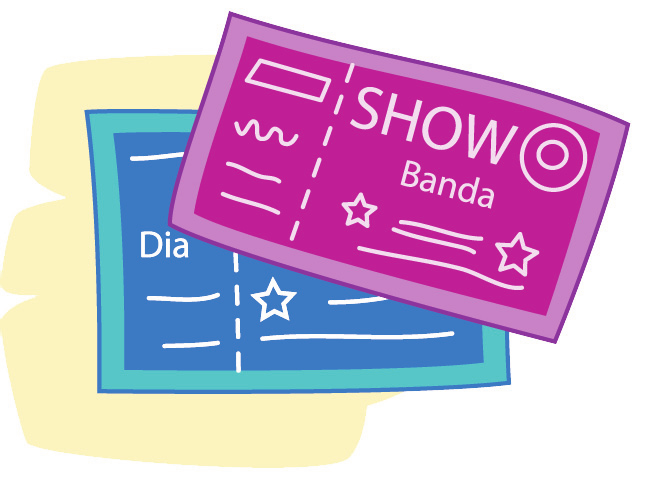 